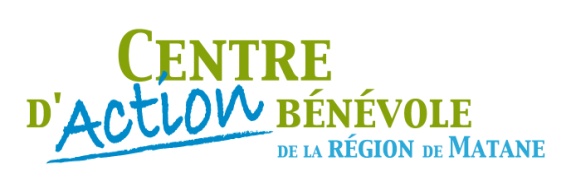 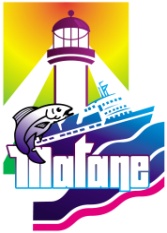 FORMULAIRE DE MISE EN CANDIDATURE BÉNÉVOLE DE L’ANNÉENous tenons à vous rappeler que c’est grâce à ce formulaire que le comité de sélection DU BÉNÉVOLE de l’année fait son choix. N’hésitez surtout pas à mettre le plus d’informations possible (vous pouvez agrandir les cases) et joindre des documents au formulaire afin de réellement connaître l’implication de votre bénévole. Retourner le formulaire rempli et les photos avant le 16 mars 2018 :Service des loisirs, de la culture et de la vie communautaireVille de Matane230, avenue Saint-JérômeMatane (Québec)  G4W 3A2Télécopieur : (418) 562-4869Courriel : loisirs@ville.matane.qc.caOrganismePersonne responsableAdresse permanente de l’organismeTéléphoneCourrielNom de la personne bénévole honorée (une personne ne peut se mettre en candidature elle-même et un seul nom doit être mis en candidature)Nombre d’années d’implication au sein de votre organisationNature et impact de son implication - tâches(secrétariat, responsable, financement, inscription, administration, soutient, etc.)Les qualités qu’on lui reconnaît (Leader, imaginatif, créatif, patient, généreux de son temps, humoristique, optimiste, généreux, honnête, rassembleur, volontaire, etc.)La personne s’implique-t-elle dans d’autres organismes?Si oui, lesquels (nommez ses tâches)Pourquoi l’avez-vous choisi? (disponibilités, personnalité, dévouement, présence, etc.)Décrivez cette personne en une seule phrase.Pouvez-cous nous raconter une anecdote qui représente bien la personne.Pouvez-vous nous fournir des photos du bénévoles?Inclure à l’envoi svp